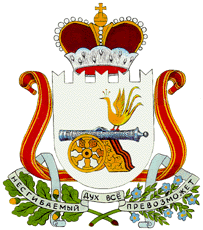 АДМИНИСТРАЦИЯ  ДОБРОМИНСКОГО СЕЛЬСКОГО ПОСЕЛЕНИЯ                     ГЛИНКОВСКОГО РАЙОНА      СМОЛЕНСКОЙ ОБЛАСТИ                              П О С Т А Н О В Л Е Н И Е от "  27 "марта   2018 г.                                      № 15 В целях приведения нормативного правового акта в соответствие с действующим законодательством Российской ФедерацииАдминистрация Доброминского сельского поселения  п о с т а н о в л я е т: 1. Внести изменения в Административный регламент по предоставлению муниципальной услуги «Предоставление информации об объектах учета, содержащихся в реестре муниципальной собственности Доброминского сельского поселения Глинковского района Смоленской области, утвержденный постановлением Администрации Доброминского сельского поселения Глинковского района Смоленской области от 20.09.2017г. № 48 следующие изменения:1)В пункт 2.6.3 добавить слова: «лицами, зарегистрированными в качестве индивидуальных предпринимателей»;2)В пункте 2.4.1 слова «в течение 30 дней» заменить словами « в течение     10 дней».            2.Настоящее постановление подлежит официальному обнародованию.3.Контроль за исполнением настоящего постановления оставляю за собой.Глава муниципального образованияДоброминского сельского поселенияГлинковского района Смоленской области                                  Л.В. ЛарионоваО внесении изменений в    Административный регламент по предоставлению муниципальной услуги«Предоставление информации об объектах учета, содержащихся в реестре муниципальной собственности Доброминского сельского поселения Глинковского района Смоленской области» (утв. Постановлением №48 от 20.09.2017г.)